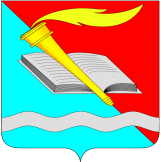 РОССИЙСКАЯ ФЕДЕРАЦИЯСовет Фурмановского муниципального района седьмого созываИвановской областиРЕШЕНИЕ______2021       								              	     № ___         г. Фурманов                                            Об утверждении в первом чтении проекта бюджета Фурмановского муниципального района на 2022 год и на плановый период 2023 и 2024 годовВ соответствии с Бюджетным кодексом Российской Федерации, Федеральным законом от 06.10.2003 № 131-ФЗ «Об общих принципах организации местного самоуправления в Российской Федерации», Уставом Фурмановского муниципального района в целях регулирования бюджетных правоотношений Совет Фурмановского муниципального районаР Е Ш И Л:       1. Утвердить основные характеристики  бюджета Фурмановского муниципального района: 1.1. На 2022 год:          - общий объем доходов  бюджета Фурмановского муниципального района в сумме 620 720 107,86 руб.;          - общий объем расходов  бюджета Фурмановского муниципального района в сумме 620 720 107,86 руб.        - дефицит (профицит) бюджета Фурмановского муниципального района в сумме 0,0 руб.	1.2. На 2023 год:          - общий объем доходов  бюджета Фурмановского муниципального района в сумме 566 650 846,44 руб.;          - общий объем расходов  бюджета Фурмановского муниципального района в сумме 566 650 846,44 руб.         - дефицит  (профицит) бюджета Фурмановского муниципального района в сумме   0,0 руб.	1.3. На 2024 год:          - общий объем доходов  бюджета Фурмановского муниципального района в сумме 536 632 386,95 руб.;          - общий объем расходов  бюджета Фурмановского муниципального района в сумме 536 632 386,95 руб.         - дефицит  (профицит) бюджета Фурмановского муниципального района в сумме   0,0 руб.	2. Установить верхний предел муниципального внутреннего долга Фурмановского муниципального района:  	1)  на 1 января 2023 года в сумме 0,0 руб., в том числе по муниципальным  гарантиям Фурмановского района в сумме 0,0 руб.;	2) на 1 января 2024 года в сумме 0,0 руб., в том числе по муниципальным  гарантиям Фурмановского района в сумме 0,0 руб.;	3) 1 января 2025 года в сумме 0,0 руб., в том числе по муниципальным  гарантиям Фурмановского района в сумме 0,0 руб.	3. Утвердить объем расходов на обслуживание муниципального долга Фурмановского муниципального района:	1) на 2022 год в сумме  0,0 руб.;	2) на 2023 год в сумме 0,0 руб.;	3) на 2024 год в сумме 0,0 руб.4. Настоящее Решение вступает в силу со дня его подписания.	   5.Опубликовать Решение в "Вестнике администрации Фурмановского муниципального района и Совета Фурмановского муниципального района" и разместить на официальном сайте Администрации Фурмановского муниципального района (www.furmanov.su) в информационно-телекоммуникационной сети «Интернет».Глава Фурмановского муниципального района                                                                    Р.А.СоловьевПредседатель Совета Фурмановского муниципального районаГ.В.Жаренова